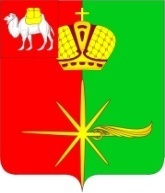  Челябинская область                СОВЕТ ДЕПУТАТОВКАРТАЛИНСКОГО ГОРОДСКОГО ПОСЕЛЕНИЯРЕШЕНИЕ от 08 сентября 2020 года № 48-нО внесении изменений и дополнений в решение Совета депутатов Карталинского городского поселения от 28.10.2015 г. №06-нВ соответствии с Уставом Карталинского городского поселения, Совет депутатов Карталинского городского поселения третьего созыва РЕШАЕТ:1. Внести в решение Совета депутатов Карталинского городского поселения от 28.10.2015 г. №06-н «Об утверждении Регламента Совета депутатов Карталинского городского поселения» следующие изменения и дополнения:1) Дополнить Регламент статьей 20.1. следующего содержания:«20.1. В период введения на территории Челябинской области режима повышенной готовности, чрезвычайной ситуации, ограничительных мероприятий (карантина), чрезвычайного или военного положения в целях безотлагательного рассмотрения первоочередных вопросов, касающихся жизнедеятельности Карталинского городского поселения, внесенных в качестве законодательной инициативы Главой Карталинского городского поселения, депутатами Совета депутатов Карталинского городского поселения, заседания Совета депутатов Карталинского городского поселения могут проводиться в дистанционной форме (далее – дистанционное заседание) с использованием средств видео-конференц-связи. Решение о проведении дистанционного заседания принимается Председателем Совета депутатов Карталинского городского поселения не позднее дня, следующего за днем поступления законодательной инициативы Главы Карталинского городского поселения, депутатов Совета депутатов Карталинского городского поселения. Информация о проведении, а также повестка дистанционного заседания незамедлительно направляются в профильный комиссии и депутатам Совета депутатов Карталинского городского поселения, размещаются на официальном сайте администрации Карталинского городского поселения в сети Интернет.2. Во время дистанционного заседания голосование (открытое, поименное), запись на вопросы, запись на выступления проводятся путем опроса депутатов, участвующих в дистанционном заседании (способами, определенными депутатами в начале дистанционного заседания).3. Выступления в прениях на дистанционном заседании осуществляются строго по повестке с учетом особенностей проведения дистанционного заседания.4. В случае, если Советом депутатов Карталинского городского поселения принято решение установить срок подачи поправок к проекту документа в рамках текущего дистанционного заседания, поправки к проекту документа, принятое по итогам рассмотрения поправок, другие документы по этому вопросу в форме электронного документа (таблицы поправок) размещаются на официальном сайте администрации Карталинского городского поселения в сети Интернет.5. Депутаты, а также представители субъекта законодательной инициативы вправе принимать участие в дистанционном заседании и с разрешения председательствующего на заседании Совета депутатов Карталинского городского поселения выступать с использованием средств видео-конференц-связи.6. Решения Совета депутатов Карталинского городского поселения, принятые на дистанционном заседании, имеют одинаковую юридическую силу с решениями, принятыми на заседании Совета депутатов Карталинского городского поселения.7. Для рассмотрения вопросов, включенных в повестку дистанционного заседания, комиссии могут работать в удаленном режиме в соответствии с настоящим Регламентом.».2. Настоящее решение разместить на официальном сайте администрации Карталинского городского поселения в сети Интернет.3. Настоящее решение вступает в силу со дня его подписания и распространяет свое действие на правоотношения, возникшие с 01.01.2020 года. Председатель Совета депутатовКарталинского городского поселения                                  	       Е.В.Протасова